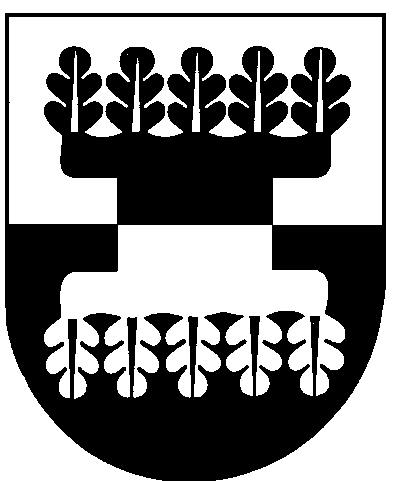 Šilalės rajono savivaldybėS ADMINISTRACIJOSDIREKTORIUSĮSAKYMASDĖL ŽEMĖS SKLYPO FORMAVIMO IR PERTVARKYMO PROJEKTO RENGIMO   . lapkričio 27 d. Nr. DĮV - 1598Šilalė	Vadovaudamasis Lietuvos Respublikos vietos savivaldos įstatymo 29  straipsnio 8 dalies 2 punktu, Lietuvos Respublikos teritorijų planavimo įstatymo 20 straipsnio 6 dalies 5 punktu, Žemės sklypų formavimo ir pertvarkymo projektų rengimo ir įgyvendinimo taisyklių, patvirtintų Lietuvos Respublikos žemės ūkio ministro ir Lietuvos Respublikos aplinkos ministro . spalio 4 d. įsakymu Nr.3D-452/D1-513 „Dėl Žemės sklypų formavimo ir pertvarkymo projektų rengimo ir įgyvendinimo   taisyklių   patvirtinimo“,  22   punktu,  atsižvelgdamas  į  Teresės   Jankauskienės   . spalio 9  d. prašymą:    	 e i d ž i u  pradėti   rengti  žemės sklypo formavimo ir pertvarkymo projektą įsiterpusio laisvos valstybinės žemės ploto, esančio tarp žemės sklypų Šilalės m., Lokystos g. 2 (kadastro Nr.8760/0003:239), Lokystos g. 4 (kadastro Nr.8760/0003:130) ir Lokystos g. 10 B (kadastro Nr.8760/0003:88), sujungimui su besiribojančiu žemės sklypu Šilalės m., Lokystos g. 2. 	2.  P a v e d u:            2.1. paskelbti  šį  įsakymą Šilalės rajono savivaldybės  interneto svetainėje www.silale.lt.             2.2. įkelti šį įsakymą į ŽPDRIS informacinę sistemą bei apie priimtą sprendimą, ŽPDRIS priemonėmis, informuoti prašymą pateikusį iniciatorių.            Šis įsakymas gali būti skundžiamas Lietuvos Respublikos administracinių bylų teisenos įstatymo nustatyta tvarka.Direktorius                                                                                                        Raimundas Vaitiekus